Приложение № 1 к Соглашению о предоставлении комплексных услуг№ __________  от _______________ г.   Подпись Заявителя:АНО «Центр поддержки экспорта»610020, РФ, г. Киров, Динамовский проезд, д. 4, офис 201Телефон:   +7 (8332) 21-24-30E-mail:  vcpe@mail.ruСайт:  www.exportkirov.ruАНО «Центр поддержки экспорта»610020, РФ, г. Киров, Динамовский проезд, д. 4, офис 201Телефон:   +7 (8332) 21-24-30E-mail:  vcpe@mail.ruСайт:  www.exportkirov.ruАНО «Центр поддержки экспорта»610020, РФ, г. Киров, Динамовский проезд, д. 4, офис 201Телефон:   +7 (8332) 21-24-30E-mail:  vcpe@mail.ruСайт:  www.exportkirov.ruАнкета-заявлениена оказание услуги (сопровождение экспортного контракта)Анкета-заявлениена оказание услуги (сопровождение экспортного контракта)Анкета-заявлениена оказание услуги (сопровождение экспортного контракта)Анкета-заявлениена оказание услуги (сопровождение экспортного контракта)Анкета-заявлениена оказание услуги (сопровождение экспортного контракта)1. Наименование комплексной услуги:Комплексная услуга по сопровождению экспортного контракта предоставляется по запросу Субъекта МСП в случае наличия иностранного покупателя на товар (работу, услугу) Субъекта МСП, а также при условии отсутствия запретов и непреодолимых препятствий для экспорта товара (работы, услуги) Субъекта МСП на рынок страны иностранного покупателя.а) содействие в приведении продукции и производственного процесса в соответствие с требованиями, необходимыми для экспорта товаров (работ, услуг) (стандартизация, сертификация, необходимые разрешения); (софинансирование не менее 20% Субъектом МСП);б) содействие в обеспечении защиты интеллектуальной собственности за пределами территории Российской Федерации, в том числе получении патентов на результаты интеллектуальной деятельности; (софинансирование расходов по делопроизводству не менее 30% Субъектом МСП);в) адаптацию и перевод упаковки товара, перевод текста экспортного контракта, других материалов Субъекта МСП на английский язык и (или) язык иностранного покупателя, а также перевод материалов, содержащих требования иностранного покупателя товаров (работ, услуг), на русский язык; г) содействие в определении условий и расчета логистики экспортной поставки;  д) содействие в подготовке проекта экспортного контракта или правовой экспертизы экспортного контракта; 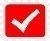 е) содействие в проведении переговорного процесса с иностранным покупателем в целях согласования условий экспортного контракта, а также его последующей реализации в целях обеспечения отгрузки товара в соответствии с экспортным контрактом и получения валютной выручки от иностранного покупателя на условиях, указанных в экспортном контракте, включая ведение коммерческой корреспонденции, телефонные переговоры и (или) переговоры с использованием видео-конференц-связи, в том числе последовательный перевод переговорного процесса; ж) содействие Субъекту МСП в оформлении документов в рамках прохождения таможенных процедур; з) консультирование по вопросам налогообложения и соблюдения валютного регулирования и валютного контроля. Комплексная услуга по сопровождению экспортного контракта предоставляется по запросу Субъекта МСП в случае наличия иностранного покупателя на товар (работу, услугу) Субъекта МСП, а также при условии отсутствия запретов и непреодолимых препятствий для экспорта товара (работы, услуги) Субъекта МСП на рынок страны иностранного покупателя.а) содействие в приведении продукции и производственного процесса в соответствие с требованиями, необходимыми для экспорта товаров (работ, услуг) (стандартизация, сертификация, необходимые разрешения); (софинансирование не менее 20% Субъектом МСП);б) содействие в обеспечении защиты интеллектуальной собственности за пределами территории Российской Федерации, в том числе получении патентов на результаты интеллектуальной деятельности; (софинансирование расходов по делопроизводству не менее 30% Субъектом МСП);в) адаптацию и перевод упаковки товара, перевод текста экспортного контракта, других материалов Субъекта МСП на английский язык и (или) язык иностранного покупателя, а также перевод материалов, содержащих требования иностранного покупателя товаров (работ, услуг), на русский язык; г) содействие в определении условий и расчета логистики экспортной поставки;  д) содействие в подготовке проекта экспортного контракта или правовой экспертизы экспортного контракта; е) содействие в проведении переговорного процесса с иностранным покупателем в целях согласования условий экспортного контракта, а также его последующей реализации в целях обеспечения отгрузки товара в соответствии с экспортным контрактом и получения валютной выручки от иностранного покупателя на условиях, указанных в экспортном контракте, включая ведение коммерческой корреспонденции, телефонные переговоры и (или) переговоры с использованием видео-конференц-связи, в том числе последовательный перевод переговорного процесса; ж) содействие Субъекту МСП в оформлении документов в рамках прохождения таможенных процедур; з) консультирование по вопросам налогообложения и соблюдения валютного регулирования и валютного контроля. Комплексная услуга по сопровождению экспортного контракта предоставляется по запросу Субъекта МСП в случае наличия иностранного покупателя на товар (работу, услугу) Субъекта МСП, а также при условии отсутствия запретов и непреодолимых препятствий для экспорта товара (работы, услуги) Субъекта МСП на рынок страны иностранного покупателя.а) содействие в приведении продукции и производственного процесса в соответствие с требованиями, необходимыми для экспорта товаров (работ, услуг) (стандартизация, сертификация, необходимые разрешения); (софинансирование не менее 20% Субъектом МСП);б) содействие в обеспечении защиты интеллектуальной собственности за пределами территории Российской Федерации, в том числе получении патентов на результаты интеллектуальной деятельности; (софинансирование расходов по делопроизводству не менее 30% Субъектом МСП);в) адаптацию и перевод упаковки товара, перевод текста экспортного контракта, других материалов Субъекта МСП на английский язык и (или) язык иностранного покупателя, а также перевод материалов, содержащих требования иностранного покупателя товаров (работ, услуг), на русский язык; г) содействие в определении условий и расчета логистики экспортной поставки;  д) содействие в подготовке проекта экспортного контракта или правовой экспертизы экспортного контракта; е) содействие в проведении переговорного процесса с иностранным покупателем в целях согласования условий экспортного контракта, а также его последующей реализации в целях обеспечения отгрузки товара в соответствии с экспортным контрактом и получения валютной выручки от иностранного покупателя на условиях, указанных в экспортном контракте, включая ведение коммерческой корреспонденции, телефонные переговоры и (или) переговоры с использованием видео-конференц-связи, в том числе последовательный перевод переговорного процесса; ж) содействие Субъекту МСП в оформлении документов в рамках прохождения таможенных процедур; з) консультирование по вопросам налогообложения и соблюдения валютного регулирования и валютного контроля. Комплексная услуга по сопровождению экспортного контракта предоставляется по запросу Субъекта МСП в случае наличия иностранного покупателя на товар (работу, услугу) Субъекта МСП, а также при условии отсутствия запретов и непреодолимых препятствий для экспорта товара (работы, услуги) Субъекта МСП на рынок страны иностранного покупателя.а) содействие в приведении продукции и производственного процесса в соответствие с требованиями, необходимыми для экспорта товаров (работ, услуг) (стандартизация, сертификация, необходимые разрешения); (софинансирование не менее 20% Субъектом МСП);б) содействие в обеспечении защиты интеллектуальной собственности за пределами территории Российской Федерации, в том числе получении патентов на результаты интеллектуальной деятельности; (софинансирование расходов по делопроизводству не менее 30% Субъектом МСП);в) адаптацию и перевод упаковки товара, перевод текста экспортного контракта, других материалов Субъекта МСП на английский язык и (или) язык иностранного покупателя, а также перевод материалов, содержащих требования иностранного покупателя товаров (работ, услуг), на русский язык; г) содействие в определении условий и расчета логистики экспортной поставки;  д) содействие в подготовке проекта экспортного контракта или правовой экспертизы экспортного контракта; е) содействие в проведении переговорного процесса с иностранным покупателем в целях согласования условий экспортного контракта, а также его последующей реализации в целях обеспечения отгрузки товара в соответствии с экспортным контрактом и получения валютной выручки от иностранного покупателя на условиях, указанных в экспортном контракте, включая ведение коммерческой корреспонденции, телефонные переговоры и (или) переговоры с использованием видео-конференц-связи, в том числе последовательный перевод переговорного процесса; ж) содействие Субъекту МСП в оформлении документов в рамках прохождения таможенных процедур; з) консультирование по вопросам налогообложения и соблюдения валютного регулирования и валютного контроля. 2. Сроки предоставления запрашиваемой услуги:3. Условия предоставления запрашиваемой услуги (в соответствии с СОГЛАШЕНИЕМ):4. Полное и сокращенное наименование юридического лица/ФИО индивидуального предпринимателя:5. Реквизиты юридического лица/ индивидуального предпринимателя:Юридический адрес:Фактический адрес:ИННКППОГРНБанкР/счетК/счетБИКЮридический адрес:Фактический адрес:ИННКППОГРНБанкР/счетК/счетБИКЮридический адрес:Фактический адрес:ИННКППОГРНБанкР/счетК/счетБИКЮридический адрес:Фактический адрес:ИННКППОГРНБанкР/счетК/счетБИК6. Руководитель (должность, ФИО полностью) 7. Контактное лицо (должность, ФИО полностью, телефон, e-mail):________________Телефон: E-mail:________________Телефон: E-mail:________________Телефон: E-mail:________________Телефон: E-mail:8. Оборот (выручка), тыс. руб.202__202__202__202__ (прогноз)8. Оборот (выручка), тыс. руб.9. Среднесписочная численность работников10. Информация об экспортном товаре (работе, услуги), целевых рынках и потенциальных партнерахОписание товаров (работ, услуг), планируемых к экспорту11. Целевые страны экспорта12. Год начала экспортной деятельности□ Мы планируем начать экспорт□ Мы планируем начать экспортНастоящим Субъект МСП: подтверждает и гарантирует, что вся информация, указанная выше, является подлинной и достоверной;подтверждает, что ознакомлен и согласен с СОГЛАШЕНИЕМ; подтверждает, что настоящая анкета-заявление рассматривается в качестве оферты о заключении с АНО «Центр поддержки экспорта» (далее – Центр) СОГЛАШЕНИЯ об оказании комплексной услуги, указанной в пункте 1 настоящей анкеты-заявления в порядке и на условиях, предусмотренных СОГЛАШЕНИЕМ;подтверждает, что является субъектом малого и среднего предпринимательства и соответствует требованиям статьи 4 Федерального закона от 24.07.2007 № 209-ФЗ, и не является субъектом малого или среднего предпринимательства, указанным в частях 3, 4 и 5 статьи 14 Федерального закона от 24.07.2007 № 209-ФЗ.подтверждает обязательство предоставлять в Центр в течение 3 (трех) лет после получения комплексной услуги информацию о заключении экспортного контракта по итогам полученного комплекса услуг, включая предмет и дату экспортного контракта, страну экспорта, включая объем экспорта по экспортному контракту в тыс. долл. США по курсу Центрального банка Российской Федерации на дату подписания экспортного контракта, название иностранного контрагента, не позднее чем через 15 рабочих дней с даты заключения экспортного контракта (за исключением услуг указанных в  пункте 4 СОГЛАШЕНИЯ);в соответствии со статьями 6, 9 ФЗ «О персональных данных» дает свое письменное согласие на обработку персональных данных.Настоящим Субъект МСП: подтверждает и гарантирует, что вся информация, указанная выше, является подлинной и достоверной;подтверждает, что ознакомлен и согласен с СОГЛАШЕНИЕМ; подтверждает, что настоящая анкета-заявление рассматривается в качестве оферты о заключении с АНО «Центр поддержки экспорта» (далее – Центр) СОГЛАШЕНИЯ об оказании комплексной услуги, указанной в пункте 1 настоящей анкеты-заявления в порядке и на условиях, предусмотренных СОГЛАШЕНИЕМ;подтверждает, что является субъектом малого и среднего предпринимательства и соответствует требованиям статьи 4 Федерального закона от 24.07.2007 № 209-ФЗ, и не является субъектом малого или среднего предпринимательства, указанным в частях 3, 4 и 5 статьи 14 Федерального закона от 24.07.2007 № 209-ФЗ.подтверждает обязательство предоставлять в Центр в течение 3 (трех) лет после получения комплексной услуги информацию о заключении экспортного контракта по итогам полученного комплекса услуг, включая предмет и дату экспортного контракта, страну экспорта, включая объем экспорта по экспортному контракту в тыс. долл. США по курсу Центрального банка Российской Федерации на дату подписания экспортного контракта, название иностранного контрагента, не позднее чем через 15 рабочих дней с даты заключения экспортного контракта (за исключением услуг указанных в  пункте 4 СОГЛАШЕНИЯ);в соответствии со статьями 6, 9 ФЗ «О персональных данных» дает свое письменное согласие на обработку персональных данных.Настоящим Субъект МСП: подтверждает и гарантирует, что вся информация, указанная выше, является подлинной и достоверной;подтверждает, что ознакомлен и согласен с СОГЛАШЕНИЕМ; подтверждает, что настоящая анкета-заявление рассматривается в качестве оферты о заключении с АНО «Центр поддержки экспорта» (далее – Центр) СОГЛАШЕНИЯ об оказании комплексной услуги, указанной в пункте 1 настоящей анкеты-заявления в порядке и на условиях, предусмотренных СОГЛАШЕНИЕМ;подтверждает, что является субъектом малого и среднего предпринимательства и соответствует требованиям статьи 4 Федерального закона от 24.07.2007 № 209-ФЗ, и не является субъектом малого или среднего предпринимательства, указанным в частях 3, 4 и 5 статьи 14 Федерального закона от 24.07.2007 № 209-ФЗ.подтверждает обязательство предоставлять в Центр в течение 3 (трех) лет после получения комплексной услуги информацию о заключении экспортного контракта по итогам полученного комплекса услуг, включая предмет и дату экспортного контракта, страну экспорта, включая объем экспорта по экспортному контракту в тыс. долл. США по курсу Центрального банка Российской Федерации на дату подписания экспортного контракта, название иностранного контрагента, не позднее чем через 15 рабочих дней с даты заключения экспортного контракта (за исключением услуг указанных в  пункте 4 СОГЛАШЕНИЯ);в соответствии со статьями 6, 9 ФЗ «О персональных данных» дает свое письменное согласие на обработку персональных данных.Настоящим Субъект МСП: подтверждает и гарантирует, что вся информация, указанная выше, является подлинной и достоверной;подтверждает, что ознакомлен и согласен с СОГЛАШЕНИЕМ; подтверждает, что настоящая анкета-заявление рассматривается в качестве оферты о заключении с АНО «Центр поддержки экспорта» (далее – Центр) СОГЛАШЕНИЯ об оказании комплексной услуги, указанной в пункте 1 настоящей анкеты-заявления в порядке и на условиях, предусмотренных СОГЛАШЕНИЕМ;подтверждает, что является субъектом малого и среднего предпринимательства и соответствует требованиям статьи 4 Федерального закона от 24.07.2007 № 209-ФЗ, и не является субъектом малого или среднего предпринимательства, указанным в частях 3, 4 и 5 статьи 14 Федерального закона от 24.07.2007 № 209-ФЗ.подтверждает обязательство предоставлять в Центр в течение 3 (трех) лет после получения комплексной услуги информацию о заключении экспортного контракта по итогам полученного комплекса услуг, включая предмет и дату экспортного контракта, страну экспорта, включая объем экспорта по экспортному контракту в тыс. долл. США по курсу Центрального банка Российской Федерации на дату подписания экспортного контракта, название иностранного контрагента, не позднее чем через 15 рабочих дней с даты заключения экспортного контракта (за исключением услуг указанных в  пункте 4 СОГЛАШЕНИЯ);в соответствии со статьями 6, 9 ФЗ «О персональных данных» дает свое письменное согласие на обработку персональных данных.Настоящим Субъект МСП: подтверждает и гарантирует, что вся информация, указанная выше, является подлинной и достоверной;подтверждает, что ознакомлен и согласен с СОГЛАШЕНИЕМ; подтверждает, что настоящая анкета-заявление рассматривается в качестве оферты о заключении с АНО «Центр поддержки экспорта» (далее – Центр) СОГЛАШЕНИЯ об оказании комплексной услуги, указанной в пункте 1 настоящей анкеты-заявления в порядке и на условиях, предусмотренных СОГЛАШЕНИЕМ;подтверждает, что является субъектом малого и среднего предпринимательства и соответствует требованиям статьи 4 Федерального закона от 24.07.2007 № 209-ФЗ, и не является субъектом малого или среднего предпринимательства, указанным в частях 3, 4 и 5 статьи 14 Федерального закона от 24.07.2007 № 209-ФЗ.подтверждает обязательство предоставлять в Центр в течение 3 (трех) лет после получения комплексной услуги информацию о заключении экспортного контракта по итогам полученного комплекса услуг, включая предмет и дату экспортного контракта, страну экспорта, включая объем экспорта по экспортному контракту в тыс. долл. США по курсу Центрального банка Российской Федерации на дату подписания экспортного контракта, название иностранного контрагента, не позднее чем через 15 рабочих дней с даты заключения экспортного контракта (за исключением услуг указанных в  пункте 4 СОГЛАШЕНИЯ);в соответствии со статьями 6, 9 ФЗ «О персональных данных» дает свое письменное согласие на обработку персональных данных.(должность, наименование)(подпись)(расшифровка)М.П.«___» ______________ 20___ г.